Управление образования, молодёжной политики и спорта администрацииАмурского муниципального района Хабаровского краяПлан работыМуниципального бюджетногообщеобразовательного учреждения средней общеобразовательной школы № 2 г. Амурска Амурского муниципального района Хабаровского краяна 2020–2021 учебный годг. Амурск2020г.План организации деятельности администрации по управлению ОУМероприятия по организации функционирования ОУРаздел 1. Справка о рекомендациях для  работы на 2020-2021 уч.г. (из анализа работы за 2019-2020 учебный год)Рекомендации по успешному освоению основных образовательных программ общего образования в 2020 – 2021 учебном году.  - Совершенствовать систему контроля качества знаний в МБОУ СОШ № 2: вводить в начальной школе технологию формирующего оценивания;оптимизировать использование ЭОР в школе до трех-четырех технологий с целью снижения нагрузки на учеников при переходе на обучение с использованием ДОТ;усилить работу ШМО по аналитико-прогностическому направлению с целью повышения эффективности педагогической деятельности учителя;чаще использовать в работе технологии дифференцированного обучения с целью обеспечения индивидуального подхода в обучении;чаще внедрять в практику контроля качества знаний дистанционные технологии.Рекомендации по организации работы методической службы в 2020-2021 учебном году.1. Своевременное ознакомление с нововведениями в системе образования, направленными на повышения уровня профессионализма и ответственности педагога.2. Внедрение в практику прогрессивных педагогических технологий, ориентированных на совершенствование уровня преподавания предметов, на развитие личности ребенка.3. Внедрение в педагогическую практику всей школы дистанционных технологий и эффективных образовательных ресурсов с целью готовности школы к переходу на дистанционную форму получения образования в любой момент.4. Повышение эффективности работы по сопровождению и поддержке детей с разными образовательными потребностями в течение всего периода обучения, в том числе с использованием ДОТ и ЭОР. Освоение педагогами образовательных платформ в интернете с целью повышения эффективности подготовки детей к внешним и внутренним оценочным процедурам. 5. Повышение эффективности аналитико-прогностической деятельности педагогов с целью организации образовательного процесса.6. Повышение и совершенствование педагогического мастерства по сопровождению и поддержке детей в раннем профессиональном самоопределении. 7. Внедрение в педагогическую практику всей школы новых форм реализации внеурочной деятельности, в том числе с использованием ДОТ и ЭОР.8. Создание творческих групп педагогов по обучению новым ИКТ.Рекомендации и предложения по воспитательной работе на 2020-2021 учебный год.В рамках развития РДШ продолжить реализовывать программу внеурочной деятельности объединения «Мы вместе с РДШ», программы по направлениям деятельности РДШ.Продолжить работу с родителями в рамках реализации краевого проекта «Отражение».Присоединиться к проекту, созданному при поддержке Министерства просвещения  «Родительский университет», который поможет родителям ответить на вопросы о взаимоотношениях в семье, воспитании и обучении детей, развитии их талантов, а также решить проблемы школьников разного возраста.В рамках методической работы осуществить обмен опытом между классными руководителями по использованию различных интернет-ресурсов для организации воспитательной работы с классом.Классным руководителям осуществлять сопровождение обучающихся, принимающих участие в проектах и конкурсах РДШ, а такжепродолжить работу по усилению контроля посещаемости обучающихся, состоящих на различных видах профилактических учетов  во внеурочное время, в том числе каникулярное;продолжить работу по усилению контроля над исполнением  и качеством проведения   внеклассных  мероприятий;увеличить охват горячим питанием обучающихся, в том числе горячим питанием детей из малоимущих и многодетных семей;увеличить количество мероприятий, направленных на профилактику агрессивных, насильственных и асоциальных проявлений среди детей, профилактику преступности среди несовершеннолетних в рамках деятельности службы  медиации, популяризации медиации;продолжить работу семейного Клуба «Радуга счастья»;разработать  образовательные программы по коррекции детско-родительских отношений: для начальной школы - «Уроки семейного воспитания», для средней школы - «Школа ответственного родительства».Раздел 22.1. Пояснительная записка к плану работы Основные цели деятельности общеобразовательного учреждения - формирование общей культуры личности обучающихся на основе усвоения обязательного минимума содержания общеобразовательных программ, их адаптация к жизни в обществе, создание основы для осоз-нанного выбора и последующего освоения профессиональных образовательных программ, вос-питание гражданственности, трудолюбия, уважения к правам и свободам человека, любви к ок-ружающей природе, Родине, семье, формирование здорового образа жизни.МБОУ СОШ №2 г. Амурска (далее – Школа) осуществляет обучение и воспитание в ин-тересах личности, общества, государства, обеспечивает охрану здоровья детей и создание бла-гоприятных условий для разностороннего развития личности, раскрытия ее способностей и ин-тересов, в том числе возможности удовлетворения потребности обучающегося в самообразова-нии и получении дополнительного образования. В своей деятельности Школа руководствуется Законом «Об образовании в РФ» от  29.12.2012 №373-ФЗ, законодательством РФ, нормативными правовыми актами органов управления образования, Уставом школы.Миссия школы. Школа – это открытое пространство для развития потенциальных возмож-ностей и самореализации субъектов образовательного процесса.Основные направления развития образовательного учреждения в соответствии с вы-бранной миссией:- обеспечение качества и доступности образования;- обновление школьного содержания и структуры образования на основе реализуемых ФГОС НОО, ООО, СОО, ФГОС НОО обучающихся с ОВЗ;- повышение эффективности и результативности образовательного и воспитательного процесса в школе;развитие социально значимых качеств личности каждого учащегося;совершенствование системы профильного и предпрофильного обучения;поддержание оптимального уровня квалификации педагогических кадров, необходимого для успешного развития и функционирования школы;-совершенствование работы, направленной на сохранение и укрепление здоровья обучаю-щихся и привитие им навыков здорового образа жизни;организация работы по планомерной подготовке учеников к итоговой аттестации.2.2. Тема работы школы, цель, задачи, приоритетные направления деятельности, на-правления реализации плана работы на 2020-2021 учебный годОсновная цель: Повышение качества образования, достижение требований ФГОС через эффективную реализацию основных образовательных программ общего образования.  Задачи школы:Формировать позитивное отношение сотрудников, обучающихся и родителей к повышению качества образования на основе активного использования информационных технологий в педагогической деятельности.Совершенствовать  условия для развития ключевых компетенций обучающихся.-  Продолжить создание максимально комфортных условий для самореализации обучающихся.Продолжить методическую работу с педагогическими кадрами через курсы повышения квалификации, самообразование, работу ШМО, участие в очных и заочных конкурсах;Воспитывать потребность обучающихся к здоровому образу жизни;- Продолжить работу по повышению педагогической и психологической культуры родителей, привлекать их к участию в воспитательном процессе в школе через совместную деятельность.Единая методическая тема школы:«УПРАВЛЕНИЕ ПРОЦЕССОМ ДОСТИЖЕНИЯ НОВОГО КАЧЕСТВА ОБРАЗОВАНИЯ КАК УСЛОВИЕ РЕАЛИЗАЦИИ ФГОС»Цель работы над единой методической темой:непрерывный рост уровня профессионализма и компетентности педагогических работников, работающих в условиях внедрения инноваций.МЕТОДИЧЕСКАЯ ПРОБЛЕМА:формирование учителя-исследователя, учителя-мыслителя, конкурентоспособного специалиста с высоким уровнем профессионализма, методической и общей культуры, осознающего ответственность за качество своей работы. ЦЕЛЬ РАБОТЫ МЕТОДИЧЕСКОЙ СЛУЖБЫ:создать условия в образовательном учреждении для непрерывного роста уровня профессионализма педагога как основного эффективного средства реформирования современной школы.Задачи методической работы:изучать в течение года все нормативные документы, касающиеся нововведений; знакомить коллектив с достижениями современных наук, составляющих систему педагогического знания, мотивировать членов коллектива на инновационную деятельность;определять уровень профессиональных компетенций педагогов, осуществлять диагностику их проблемных зон, оказывать методическую помощь в решении данных проблем;организовывать работу по разработке рабочих программ учебных дисциплин и внеурочной деятельности, уметь анализировать их эффективность;организовывать работу по разработке КИМ в соответствии с требованиями ФГОС для проведения диагностических контрольных работ в рамках внутренней системы оценки качества знаний;изучать КИМ внешних оценочных процедур – ВПР, ОГЭ, ЕГЭ, НИКО – и использовать в ежедневной работе демоверсии внешних экспертиз качества знаний;систематически проводить диагностику знаний обучающихся и анализировать ее результатов, определять уровень знаний учеников и оказывать необходимую методическую помощь в корректировке педагогического процесса для повышения уровня знаний детей;активно распространять в учреждении успешный опыт талантливых учителей, который поможет повысить уровень мастерства другим педагогам;организовывать участие педагогов в различных конкурсах профессионального мастерства на уровне школы, города, района и края в качестве участника, эксперта, члена жюри, наставника и т.д.;создавать условия для взаимодействия педагогов друг с другом через различные формы методической работы;поддерживать непрерывное образование и самообразование учителя; соблюдать преемственность между уровнями образования и в содержании образования, и в использовании технологий, методик, средств обучения и т.д. оказывать индивидуальную методическую помощь педагогам в организации образовательного процесса непосредственно на рабочем месте. 2.3. Организация деятельности школы, направленной на обеспечение доступности, эф-фективности и качества образования2.3.1. Организация деятельности школы, направленной на получение общего образования Задачи: создать условия, обеспечивающие развитие каждого учащегося  в соответствии с его склонно-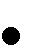 стями, интересами и возможностями;достичь оптимального уровня базового и углубленного (профильного) образования.2.4.	Методическая работа Цель: Создание условий для личного и профессионального саморазвития педагогов, их эруди-ции и компетентности средствами методической работы.Методическая тема: Профессиональная компетентность педагога как условие реализации тре-бований ФГОС к результатам освоения образовательной программы обучающимися.Задачи:Создание условий для педагога, обеспечивающих ему профессиональный рост через коммуни-кацию в профессиональном сообществе и представление результатов своей деятельности (откры-тые мероприятия различного уровня, обобщение опыта, публикации, участие в конференциях, в том числе, дистанционных и т.д.)Создание рефлексивного образовательного пространства через организацию регулярных мето-дических семинаров, содействующих теоретическому и практическому осмыслению основных инновационных направлений деятельности школы.Разработка и реализация системы дидактического, психолого-педагогического, научно-методического, диагностического сопровождения «качественно ориентированного» (А.В. Баран-ников) образования всех ступеней обучения в рамках внедрения ФГОС.Освоение педагогами новой системы требований к оценке итогов образовательной деятельно-сти обучающихсяФормы методической работы: Тематические педсоветы, методический совет, предметные и творческие объединения учителей, работа учителей по темам самообразования, творческие отче-ты, работа творческих объединений, предметные декады, семинары, методические семинары, консультации по организации и проведению современного урока, открытые уроки, организация работы с одаренными детьми, «Электронное Портфолио» учителя, сайт учителя, педагогический мониторинг, организация и контроль курсовой системы повышения квалификации.Основные направления методической службы школы: повышение квалификации педагогов школы, учебно-методическая работа, инновационная работа, информационно-методическое обслуживание учителей, работа по выявлению и обобщению педагогического опыта, развитие педагогического творчества, диагностика педагогического профессионализма и качества образо-вания.2.4.9. План работы Школы молодого педагога	Цель – создание организационно-методических условий для успешной адаптации молодых спе-циалистов в условиях современной школы.Задачи:помочь молодому учителю адаптироваться в коллективе;освоение собственного опыта через рефлексию и умение перестраивать свою деятельность в зависимости от педагогической ситуации;развитие творческих способностей и педагогического мастерства;формирование индивидуального стиля педагогической деятельности.2.4.10. План работы с одаренными детьмиРеализация краевого Проекта "Одаренный ребенок = одаренный учитель"Существует четыре группы детей, по направлениям одарённости:-дети с высокими интеллектуальными показателями;-дети с высоким уровнем творческих способностей;-дети, достигшие успехов в каких – либо областях деятельности (юные музыканты, художники, математики, шахматисты, спортсмены), - талантливые дети;-дети, хорошо обучающиеся в школе (академическая одарённость).Существует ряд проблем, с которыми сталкивается практически каждый одаренный ребенок в период взросления и развития, в литературе эти проблемы называют кризисами детской одарённости. Всё многообразие форм исчезновения  детской одарённости, описанных в специальной литературе, можно свести к следующим типам:Утрата творческого потенциала: ребёнок прекращает создавать особые, свойственные его одарённости творческие продукты – кризис одарённости;Снижение интеллектуальной продуктивности – кризис интеллектуальности;Снижение или полная потеря интереса к процессу и результатам своего труда – кризис мотива достижений.Минимизировать последствия данных кризисов возможно, лишь выстроив систему работы с талантливыми учениками. В процесс должны быть включены все участники образовательной деятельности – и педагоги, и дети, и родители. 2.5. План деятельности педагогического коллектива по развитию воспитательной системы и обеспечения воспитанности обучающихсяЦелью воспитательной работы школы является становление и развитие высоконрав-ственного, творческого, компетентного гражданина России, осознающего ответственность за настоящее и будущее своей страны, укоренённого в духовных и культурных традициях много-национального народа Российской Федерации.Задачи воспитательной работы:В области формирования личностной культуры:формирование способности к духовному развитию, реализации творческого потен-циала на основе традиционных нравственных установок и моральных норм, непрерывного об-разования, самовоспитания и универсальной духовно-нравственной компетенции — «стано-виться лучше»;укрепление нравственности, основанной на свободе воли и духовных отечествен-ных традициях, внутренней установке личности школьника поступать согласно своей совести;формирование морали — осознанной обучающимся необходимости поведения, ориентированного на благо других людей и определяемого традиционными представлениями о добре и зле, справедливом и несправедливом, добродетели и пороке, должном и недопустимом;усвоение обучающимся базовых национальных ценностей, духовных традиций на-родов России;формирование у подростка первоначальных профессиональных намерений и инте-ресов, осознание нравственного значения будущего профессионального выбора;осознание подростком ценности человеческой жизни, формирование умения про-тивостоять в пределах своих возможностей действиям и влияниям, представляющим угрозу для жизни, физического и нравственного здоровья, духовной безопасности личности;формирование экологической культуры, культуры здорового и безопасного образажизни.В области формирования социальной культуры:формирование российской гражданской идентичности, включающей в себя иден-тичность члена семьи, школьного коллектива, территориально-культурной общности, этниче-ского сообщества, российской гражданской нации;укрепление веры в Россию, чувства личной ответственности за Отечество, заботы о процветании своей страны;развитие патриотизма и гражданской солидарности;формирование у подростков социальных компетенций, необходимых для конструк-тивного, успешного и ответственного поведения в обществе;развитие доброжелательности и эмоциональной отзывчивости, понимания и сопе-реживания другим людям, приобретение опыта оказания помощи другим людям;усвоение гуманистических и демократических ценностных ориентаций.2.5.2. План работы социально-педагогической службы Цель:развитие социально-педагогической деятельности, совершенствование ее форм и методов, повышение эффективности и результативности социально-педагогической деятельности в целях защиты прав обучающихся.Задачи:выявление интересов и потребностей обучающихся, трудностей и проблем, отклонений в поведении, уровня социальной защищенности;  оказание помощи в жизненном самоопределении обучающихся;диагностика проблем обучающихся;воспитание уважения к закону, нормам коллективной жизни;создание психологического комфорта и безопасности детей в школе, семье;профилактика асоциального поведения и правонарушений, пропаганда ЗОЖ;формирование общечеловеческих норм гуманистической морали и культуры общения;организация мероприятий, направленных на развитие социальной инициативы, реализацию социальных программ;координация взаимодействия учителей, родителей, специалистов социальных служб, представителей государственных органов для оказания помощи обучающимся.Рассмотренна заседании  педагогического советапротокол №1 от  _29.08.2020_______УТВЕРЖДЕНприказом от  _________________№______№МероприятиеМероприятиеСрокиОтветственныеОтветственныеОтветственныеп/п1.ПроведениеПроведениеадминистративныхадминистративных1раз в неделюраз в неделюДиректорсовещанийсовещанийпоосновнымвопросамдеятельности школыдеятельности школыдеятельности школы2.Проведение  совещаний  при  директоре  поПроведение  совещаний  при  директоре  поПроведение  совещаний  при  директоре  поПроведение  совещаний  при  директоре  поПроведение  совещаний  при  директоре  по2раза в месяцраза в месяцДиректор,вопросам деятельности школывопросам деятельности школывопросам деятельности школывопросам деятельности школызам. директора по УВРзам. директора по УВРзам. директора по УВРзам. директора по УВРзам. директора по УВРзам. директора по УВР3.Проведение педагогических советов:Проведение педагогических советов:Проведение педагогических советов:Проведение педагогических советов:Проведение педагогических советов:1раз в четвертьраз в четвертьДиректор,•поитогамзам. директора по УВРзам. директора по УВРзам. директора по УВРпромежуточной аттестации;промежуточной аттестации;промежуточной аттестации;промежуточной аттестации;•тематические;тематические;•погосударственнойгосударственнойитоговойаттестации.аттестации.4.ПроведениеПроведениесовещанийсовещанийтрудового2раза в годДиректор,председательколлективаколлективаПКколлективаколлектива5.Проведение заседаний родительскогоПроведение заседаний родительскогоПроведение заседаний родительскогоПроведение заседаний родительскогоПроведение заседаний родительского1раз в четвертьраз в четвертьДиректор,зам.  директоразам.  директоракомитета,комитета,УСпо ВР6.Проведение родительских собранийПроведение родительских собранийПроведение родительских собранийПроведение родительских собраний1раз в четвертьраз в четвертьДиректор, зам. директора поДиректор, зам. директора поДиректор, зам. директора поУВР,классные руководителиклассные руководители7.ПроведениеПроведениепроизводственных совещанийпроизводственных совещанийпроизводственных совещаний2раза в месяцраза в месяцДиректор,зам. директора по УВРзам. директора по УВРзам. директора по УВР8.ПроведениеПроведениесовещанийсовещанийклассных1раз в четвертьраз в четвертьЗам. директора по УВРЗам. директора по УВРЗам. директора по УВРруководителейруководителейруководителей9.Проведение заседаний методического советаПроведение заседаний методического советаПроведение заседаний методического советаПроведение заседаний методического советаПроведение заседаний методического совета1раз в четвертьраз в четвертьЗам. директора по УВРЗам. директора по УВРЗам. директора по УВР10.ПроведениеПроведениеЗаседаний методическихЗаседаний методическихЗаседаний методических1раз в четвертьраз в четвертьЗам.   директора   по   УВР,Зам.   директора   по   УВР,Зам.   директора   по   УВР,объединенийобъединенийруководители МОруководители МОруководители МО11.ПроведениеПроведениетеоретическихипопоплануЗам. директора по УВРЗам. директора по УВРпроблемных семинаровпроблемных семинаровпроблемных семинаровпроблемных семинаровшколышколы12.Проведение заседаний УС школыПроведение заседаний УС школыПроведение заседаний УС школыПроведение заседаний УС школыПроведение заседаний УС школы1раз в четвертьраз в четвертьЗам. директора по УВРЗам. директора по УВРЗам. директора по УВР13.Проведение классных часовПроведение классных часовПроведение классных часовПроведение классных часов1раз в неделюраз в неделюЗам.   директора   по   УВР,Зам.   директора   по   УВР,Зам.   директора   по   УВР,классные руководителиклассные руководителиклассные руководители14.Проведение совещанийПроведение совещанийПроведение совещанийПроведение совещанийучителейучителей2раза в месяцЗам. директора по УВР16.ПроведениезаседанийзаседанийзаседанийСоветаСоветапо1раз в четвертьЗам.   директора   по   УВР,профилактике правонарушений ипрофилактике правонарушений ипрофилактике правонарушений ипрофилактике правонарушений ипрофилактике правонарушений ипрофилактике правонарушений идиректор школыбезнадзорности17.Проверкасанитарногосанитарногосанитарногосанитарногосостояниясостояния2раза в годзавхозсодержания помещений школы и территориисодержания помещений школы и территориисодержания помещений школы и территориисодержания помещений школы и территориисодержания помещений школы и территориисодержания помещений школы и территориисодержания помещений школы и территории18.Подготовка  здания  и  территории  кПодготовка  здания  и  территории  кПодготовка  здания  и  территории  кПодготовка  здания  и  территории  кПодготовка  здания  и  территории  кПодготовка  здания  и  территории  кпо школы плануЗавхоз, директор школывесенне-летнему,весенне-летнему,осенне-зимнемуосенне-зимнемуосенне-зимнемуосенне-зимнемупериоду, к новому учебному годупериоду, к новому учебному годупериоду, к новому учебному годупериоду, к новому учебному годупериоду, к новому учебному годупериоду, к новому учебному году№МероприятиеСрокиОтветственныеп/п1. Планово-прогностическая деятельность1. Планово-прогностическая деятельность1. Планово-прогностическая деятельность1. Планово-прогностическая деятельность1. Планово-прогностическая деятельность1. Планово-прогностическая деятельность1.Распределение функциональных обязанностей междуРаспределение функциональных обязанностей междуРаспределение функциональных обязанностей междуРаспределение функциональных обязанностей междуРаспределение функциональных обязанностей междуАвгустДиректорчленами администрациичленами администрации2.Планирование работы школыПланирование работы школыПланирование работы школыСентябрьДиректор3.ПланированиеработыродительскогородительскогородительскогоСентябрьЗам. директора по УВРкомитета4.ПланированиеработызаместителейзаместителейзаместителейСентябрьЗам. директора по УВРдиректора5.ПланированиеработыпопоСентябрьЗам. директора по УВРОбеспечению безопасности ОУОбеспечению безопасности ОУ6.Планированиемероприятий по проведениюмероприятий по проведениюмероприятий по проведениюмероприятий по проведениюСентябрьЗам. директора по УВРпромежуточной аттестации обучающихся 2-4-х и 5-8-промежуточной аттестации обучающихся 2-4-х и 5-8-промежуточной аттестации обучающихся 2-4-х и 5-8-промежуточной аттестации обучающихся 2-4-х и 5-8-промежуточной аттестации обучающихся 2-4-х и 5-8-х, 10-х классов7.Планированиемероприятий по проведениюмероприятий по проведениюмероприятий по проведениюмероприятий по проведениюСентябрьЗам. директора по УВРгосударственной итоговой аттестации выпускниковгосударственной итоговой аттестации выпускниковгосударственной итоговой аттестации выпускниковгосударственной итоговой аттестации выпускниковгосударственной итоговой аттестации выпускников8.ПланированиемероприятийпоподготовкеподготовкеМайЗам. директора по УВРпроведению ГИА в текущем годупроведению ГИА в текущем году9.ПланированиемероприятийпоорганизацииорганизацииАвгустЗам. директора по УВРпредпрофильного обученияпредпрофильного обучения10.Планирование  воспитательной  работы  на  текущийПланирование  воспитательной  работы  на  текущийПланирование  воспитательной  работы  на  текущийПланирование  воспитательной  работы  на  текущийПланирование  воспитательной  работы  на  текущийМай-июньЗам. директора по ВРгод11.Планирование работы психологической службыПланирование работы психологической службыПланирование работы психологической службыПланирование работы психологической службыПланирование работы психологической службыМайШкольный психолог12.Планирование  мероприятий  по  пропаганде  ЗОЖ  иПланирование  мероприятий  по  пропаганде  ЗОЖ  иПланирование  мероприятий  по  пропаганде  ЗОЖ  иПланирование  мероприятий  по  пропаганде  ЗОЖ  иПланирование  мероприятий  по  пропаганде  ЗОЖ  иАвгустЗам. директора по УВРпрофилактике вредных привычекпрофилактике вредных привычек13.13.13.ПланированиеПланированиемероприятиймероприятийпопрофилактикепрофилактикеАвгустЗам. директора по УВРЗам. директора по УВРправонарушений и безнадзорностиправонарушений и безнадзорностиправонарушений и безнадзорностиправонарушений и безнадзорностиправонарушений и безнадзорности15.15.15.ПланированиеПланированиемероприятиймероприятийпопрофилактикепрофилактикеАвгустОтветственныйзаОТ,ОТ,детского травматизмадетского травматизмадетского травматизмаруководитель ЮИД и ДЮПруководитель ЮИД и ДЮПруководитель ЮИД и ДЮПруководитель ЮИД и ДЮП(ЮИД, ДЮП)(ЮИД, ДЮП)16.16.16.Планирование спортивнойПланирование спортивнойПланирование спортивнойработыработыСентябрьОтветственныйзазаспортивную работуспортивную работу17.17.17.ПланированиеПланированиеработыпоподготовкеподготовкеиМайЗам. директора по УВРЗам. директора по УВРпроведению летней оздоровительной компаниипроведению летней оздоровительной компаниипроведению летней оздоровительной компаниипроведению летней оздоровительной компаниипроведению летней оздоровительной компаниипроведению летней оздоровительной компании18.18.18.ПланированиеПланированиедеятельностидеятельностидеятельностипоАвгустЗам. директора по УВРЗам. директора по УВРпротивопожарной безопасностипротивопожарной безопасностипротивопожарной безопасностипротивопожарной безопасности2. Информационно-аналитическая деятельность2. Информационно-аналитическая деятельность2. Информационно-аналитическая деятельность2. Информационно-аналитическая деятельность2. Информационно-аналитическая деятельность2. Информационно-аналитическая деятельность2. Информационно-аналитическая деятельность19.19.19.Отчетына начало  учебногона начало  учебногона начало  учебногона начало  учебногогода,СентябрьДиректор,заявки, сведения и др.заявки, сведения и др.заявки, сведения и др.зам. директора по УВРзам. директора по УВР20.20.20.Анализы работы подразделений ОУ,  заместителяАнализы работы подразделений ОУ,  заместителяАнализы работы подразделений ОУ,  заместителяАнализы работы подразделений ОУ,  заместителяАнализы работы подразделений ОУ,  заместителяАнализы работы подразделений ОУ,  заместителяСентябрьОтветственныедиректора .21.21.21.Справки по итогам ВШКСправки по итогам ВШКСправки по итогам ВШКВ течение годаОтветственные№Мероприятия и направления деятельностиМероприятия и направления деятельностиМероприятия и направления деятельностиСрокиСрокиОтветственныеОтветственные1Осмотр готовности учебных кабинетов, спортивногоОсмотр готовности учебных кабинетов, спортивногоОсмотр готовности учебных кабинетов, спортивногоДо 01ав-директор школы,директор школы,зала, служебных помещений, спортивного и техно-зала, служебных помещений, спортивного и техно-зала, служебных помещений, спортивного и техно-густазам.директора по УВР,зам.директора по УВР,логического оборудования к началу учебного годалогического оборудования к началу учебного годалогического оборудования к началу учебного годаАХР, зав. кабинетамиАХР, зав. кабинетами2Корректировка и утверждение  плана работы на 2020-2021 уч. годКорректировка и утверждение  плана работы на 2020-2021 уч. годКорректировка и утверждение  плана работы на 2020-2021 уч. годавгустПедагогический совет, директор школыПедагогический совет, директор школы3Согласование  и  утверждение  рабочих  программСогласование  и  утверждение  рабочих  программСогласование  и  утверждение  рабочих  программавгустдиректор, зам. директорадиректор, зам. директораучебных предметов, курсов, внеурочной деятельно-учебных предметов, курсов, внеурочной деятельно-учебных предметов, курсов, внеурочной деятельно-по УВР, по УВР, стируководители ШМОруководители ШМО5Разработка спец.расписания уроков и перемен Разработка спец.расписания уроков и перемен Разработка спец.расписания уроков и перемен августдиректор, зам. директора по УВРдиректор, зам. директора по УВР6Издание приказов о назначении  классных руководителей,   заведующих   кабинетами,   руководителей кружков и секцийИздание приказов о назначении  классных руководителей,   заведующих   кабинетами,   руководителей кружков и секцийИздание приказов о назначении  классных руководителей,   заведующих   кабинетами,   руководителей кружков и секцийавгуставгустдиректор школыдиректор школыИздание приказов о назначении  классных руководителей,   заведующих   кабинетами,   руководителей кружков и секцийИздание приказов о назначении  классных руководителей,   заведующих   кабинетами,   руководителей кружков и секцийИздание приказов о назначении  классных руководителей,   заведующих   кабинетами,   руководителей кружков и секций7Изучение  нормативных  документов,  регламенти-Изучение  нормативных  документов,  регламенти-Изучение  нормативных  документов,  регламенти-рующих учебно- воспитательный процесс, ознаком-рующих учебно- воспитательный процесс, ознаком-рующих учебно- воспитательный процесс, ознаком-августавгустадминистрацияадминистрацияление педагогических работников с документамиление педагогических работников с документамиление педагогических работников с документами8Утверждение социального паспорта школыУтверждение социального паспорта школыУтверждение социального паспорта школысентябрьсентябрьзам.директора по ВРзам.директора по ВР9Организация  подвоза  обучающихся,  утверждениеОрганизация  подвоза  обучающихся,  утверждениеОрганизация  подвоза  обучающихся,  утверждениеАвгуст-Август-Социальный педагогСоциальный педагогдокументации, списков детейдокументации, списков детейдокументации, списков детейсентябрьсентябрь10Организация  горячего  питания  обучающихся Организация  горячего  питания  обучающихся Организация  горячего  питания  обучающихся Август-Август-Социальный педагогСоциальный педагогсентябрьсентябрь11Обеспечение преемственности  уровней  общего об-Обеспечение преемственности  уровней  общего об-Обеспечение преемственности  уровней  общего об-в  течениев  течениеадминистрацияадминистрацияразования.года12Осуществление  индивидуального  подхода  к обу-Осуществление  индивидуального  подхода  к обу-Осуществление  индивидуального  подхода  к обу-в течениев течениеучителя - предметникиучителя - предметникичению слабоуспевающих учащихся.чению слабоуспевающих учащихся.чению слабоуспевающих учащихся.годазам. директора по УВРзам. директора по УВР13Осуществление контроля  по предварительной успе-Осуществление контроля  по предварительной успе-Осуществление контроля  по предварительной успе-в течениев течениезам. директоразам. директораваемости и посещаемости учебных занятий обучаю-ваемости и посещаемости учебных занятий обучаю-ваемости и посещаемости учебных занятий обучаю-годапо УВР, ВРпо УВР, ВРщимися.14Организация текущего, промежуточного и итогово-го контроля знаний,  анализ результатовОрганизация текущего, промежуточного и итогово-го контроля знаний,  анализ результатовОрганизация текущего, промежуточного и итогово-го контроля знаний,  анализ результатовпочет-зам. директоразам. директораОрганизация текущего, промежуточного и итогово-го контроля знаний,  анализ результатовОрганизация текущего, промежуточного и итогово-го контроля знаний,  анализ результатовОрганизация текущего, промежуточного и итогово-го контроля знаний,  анализ результатоввертямвертямпо УВРпо УВР15Контроль уровня преподавания учебных предметов,Контроль уровня преподавания учебных предметов,Контроль уровня преподавания учебных предметов,в течениев течениедиректор, зам. директорадиректор, зам. директоракурсовгодапо УВРпо УВР16Анализ прохождения программного материалаАнализ прохождения программного материалаАнализ прохождения программного материалапо четв.по четв.зам. директ. по УВРзам. директ. по УВР17Организация и проведение школьного этапа олим-пиад. Анализ  результатов.Организация и проведение школьного этапа олим-пиад. Анализ  результатов.Организация и проведение школьного этапа олим-пиад. Анализ  результатов.октябрь-октябрь-Зам.директора по УВРЗам.директора по УВРОрганизация и проведение школьного этапа олим-пиад. Анализ  результатов.Организация и проведение школьного этапа олим-пиад. Анализ  результатов.Организация и проведение школьного этапа олим-пиад. Анализ  результатов.ноябрьноябрь18Подготовка к муниципальному, региональному эта-Подготовка к муниципальному, региональному эта-Подготовка к муниципальному, региональному эта-2-3    чет-2-3    чет-зам.директоразам.директорапам Всероссийской олимпиады школьников.пам Всероссийской олимпиады школьников.пам Всероссийской олимпиады школьников.вертьпо УВРпо УВР19Организация и проведение предметных декадОрганизация и проведение предметных декадОрганизация и проведение предметных декадв теч.годав теч.годаЗам.директора по УВР,Зам.директора по УВР,руководители  ШМОруководители  ШМО20Организация обучения детей на домуОрганизация обучения детей на домуОрганизация обучения детей на домуавгуставгустДиректор, зам.директораДиректор, зам.директораСодержание работыСроки исполне-ОтветственныйОтветственныйния2.4.1. Организационно-педагогическая деятельность2.4.1. Организационно-педагогическая деятельность2.4.1. Организационно-педагогическая деятельность2.4.1. Организационно-педагогическая деятельностьСформировать  банк нормативно - правовых доку-В течение годаВ течение годаАдминистрация,ментов, соответствующие реализации ФГОС НОО,руководители МОФГОС ООО, готовности введению профессиональный стандарт педагогаРазработка локальных актов, соответствующихВ течение годаВ течение годаАдминистрацияизменениям, происходящим в деятельности школыЭкспертиза рабочих  программ внеурочной дея-АвгустАвгустАдминистрациятельности, элективных и факультативных курсов,учебных предметовКонсультации по составлению рабочих программМай-июньМай-июньАдминистрацияПедагогический консилиум по теме «СистемныйНоябрьНоябрьЗам. директора поподход в реализации программ преемственностиУВРмежду начальным и средним звеном»Педагогический консилиум по теме «АдаптациямартмартЗам. директора поучащихся 10 класса»УВРПедагогический консилиум по теме «АдаптациямартмартЗам. директора поучащихся 5х классов»УВРМониторинг выполнения учебных программДекабрь, майДекабрь, майЗам. директора поУВР, руководители ШМО2.4.2. Работа с кадрами2.4.2. Работа с кадрами2.4.2. Работа с кадрами2.4.2. Работа с кадрамиСоставить перспективный план  повышения квали-сентябрьсентябрьсентябрьзам. директора фикации педагогов школыОформить заявки на прохождение курсов повыше-По мере необхо-По мере необхо-По мере необхо-зам. директора ния квалификации, краткосрочных, модульных,димостидимостидимостидистанционных курсовФормировать базу данных по самообразованию пе-Сентябрь-Сентябрь-Сентябрь-зам. директора дагогов (работа над методической темой: сроки,октябрьоктябрьоктябрьРуководители ШМОобобщение опыта), оказывать помощь в составле-нии плана самообразованияОрганизовать участие педагогов в конкурсах муни-В течение годаВ течение годаВ течение годаАдминистрация,ципального, регионального, федерального уровнейруководители ШМООрганизовать участие педагогов в районных и обла-В течение годаВ течение годаВ течение годаАдминистрация,стных семинарах, вебинарах, конференцияхруководители ШМОСпособствовать распространению опыта работыВ течение годаВ течение годаВ течение годаРуководители ШМОучителей через публикации в предметных журна-лах, Интернет-ресурсах и др.2.4.3. Аттестация педагогических работников2.4.3. Аттестация педагогических работников2.4.3. Аттестация педагогических работников2.4.3. Аттестация педагогических работниковОформление информационного стенда по аттеста-августавгуставгустзам. директора УВРции педагогических работниковСовещание при зам. директора  «Нормативные до-августавгуставгустзам. директора УВРкументы по аттестации педагогических работников»Корректировка списка педагогических работниковавгуст- сентябрьавгуст- сентябрьавгуст- сентябрьзам. директора УВРна курсы повышения квалификацииКонсультации аттестуемым учителямВ течение учеб-В течение учеб-В течение учеб-зам. директора ного годаного годаного годаУВР,НООформление представлений на аттестацию педаго-В течение учеб-В течение учеб-В течение учеб-директора по УВРгических работниковного годаного годаного годаПерсональный контроль педагогических работни-По плануПо плануПо планузам. директора УВРков, аттестующихся в следующем учебном годуАнализ качественного и количественного составаМайМайМайзам. директора УВРпедагогических работников ОУФормирование предварительного списка работни-ИюньИюньИюньзам. директора УВРков, аттестующихся на высшую и первую квалифи-кационные категории, на соответствие должности2.4.4. Работа с молодыми специалистами, с вновь прибывшими учителями2.4.4. Работа с молодыми специалистами, с вновь прибывшими учителями2.4.4. Работа с молодыми специалистами, с вновь прибывшими учителями2.4.4. Работа с молодыми специалистами, с вновь прибывшими учителями2.4.4. Работа с молодыми специалистами, с вновь прибывшими учителями2.4.4. Работа с молодыми специалистами, с вновь прибывшими учителямиКонсультировать молодых специалистов, вновьВ течение годаВ течение годаАдминистрацияАдминистрацияпринятых учителей, осуществлять  методическоеРуководители ШМОРуководители ШМОсопровождение данных категорий работниковОрганизовать наставничество молодых специали-СентябрьСентябрьзам. директора зам. директора стовОрганизовать посещение уроков молодых специа-В течение годаВ течение годазам. директора зам. директора листов и вновь прибывших учителейс последую-Руководители ШМОРуководители ШМОщим анализом и обсуждениемОрганизовать посещение молодыми специалистамиВ течение годаВ течение годазам. директора зам. директора и вновь прибывшими педагогами уроков коллегРуководители ШМОРуководители ШМООсуществлять поддержку участия  молодых специа-В течение годаВ течение годазам. директора зам. директора листов в работе  «Школы молодого педагога»Руководители ШМОРуководители ШМО2.4.5. Тематические педагогические советы2.4.5. Тематические педагогические советы2.4.5. Тематические педагогические советы2.4.5. Тематические педагогические советыИтоги работы школы за прошедший год и основныеАвгустдиректор школы, за-директор школы, за-задачи развития школы на новый учебный год. Актуальные направления цифровой трансформации образования: перспективы и новые возможности развития традиционного образования.задачи развития школы на новый учебный год. Актуальные направления цифровой трансформации образования: перспективы и новые возможности развития традиционного образования.местители директораместители директораОценивание планируемых результатов освоения ООПОценивание планируемых результатов освоения ООПНоябрьзаместитель директоразаместитель директорапри реализации ФГОС СООпри реализации ФГОС СООпо УВРпо УВРПеревод обучающихся в следующий класс.Перевод обучающихся в следующий класс.Майдиректор школы, за-директор школы, за-Допуск  к государственной (итоговой) аттестацииДопуск  к государственной (итоговой) аттестацииместители директораместители директораОкончание основного общего образования.Окончание основного общего образования.Июньдиректор школы, за-директор школы, за-Окончание среднего общего образованияОкончание среднего общего образованияместители директораместители директора2.4.6. Методические советы2.4.6. Методические советы2.4.6. Методические советы2.4.6. Методические советы1. Обсуждение и утверждение планов работы МС, МО1. Обсуждение и утверждение планов работы МС, МОАвгустзаместитель директоразаместитель директоразаместитель директорана 2020- 2021 учебный годна 2020- 2021 учебный годпо УВРпо УВР2. Утверждение программ факультативных, электив-2. Утверждение программ факультативных, электив-ных курсовных курсов1. Проектная деятельность обучающихся1. Проектная деятельность обучающихсяНоябрьзаместитель директоразаместитель директоразаместитель директора2. Анализ школьного этапа ВОШ2. Анализ школьного этапа ВОШпо УВРпо УВР1.Итоги участия учащихся школы в муниципальном1.Итоги участия учащихся школы в муниципальномЯнварьзаместитель директоразаместитель директоразаместитель директораэтапе Всероссийской олимпиады.этапе Всероссийской олимпиады.по УВРпо УВР1.Подготовка к государственной (итоговой) аттестации1.Подготовка к государственной (итоговой) аттестацииМартзаместитель директоразаместитель директоразаместитель директоравыпускников.выпускников.по УВРпо УВР1.Анализ методической работы за 2019- 2020 уч. г.1.Анализ методической работы за 2019- 2020 уч. г.Май2.4.7. Методические семинары2.4.7. Методические семинары2.4.7. Методические семинары2.4.7. Методические семинарыИндивидуальный маршрут самообразования педагогаСентябрьСентябрьзаместитель директоразаместитель директоразаместитель директораИтоги введения ФГОС ООООктябрьОктябрьпо УВРпо УВРпо УВРПостроение и анализ урока на основе системно-ДекабрьДекабрьдеятельностного подхода (постоянно действующийсеминар)Учебные задания как одно из средств достиженияМартМартпланируемых результатов ФГОС Фестиваль педагогических идейАпрельАпрельАдминистрацияАдминистрацияАдминистрация2.4.8. Работа методических объединений2.4.8. Работа методических объединений2.4.8. Работа методических объединений2.4.8. Работа методических объединенийФормирование банка данных о методической, кон-Формирование банка данных о методической, кон-Август-зам. директора УВР,зам. директора УВР,зам. директора УВР,трольно-диагностической и информационно-трольно-диагностической и информационно-сентябрьРуководители ШМОРуководители ШМОРуководители ШМОаналитической работе. Темы самообразования.аналитической работе. Темы самообразования.Электронное портфолио учителяЭлектронное портфолио учителяРазработка, утверждение, согласование плана работыРазработка, утверждение, согласование плана работыАвгуст-зам. директора УВР,зам. директора УВР,зам. директора УВР,МО на учебный год, организация его выполнения:МО на учебный год, организация его выполнения:сентябрьРуководители ШМОРуководители ШМОРуководители ШМОАнализ результатов экзаменов.Анализ результатов экзаменов.Обзор нормативных документов.Обзор нормативных документов.Сентябрь-Руководители ШМОРуководители ШМОРуководители ШМОСогласование графика открытых уроков и внекласс-Согласование графика открытых уроков и внекласс-октябрьных мероприятий  в рамках подготовки к  предметнымных мероприятий  в рамках подготовки к  предметнымдекадамдекадамКонтрольно-диагностическая работа: выполнениеКонтрольно-диагностическая работа: выполнениеВ течениеРуководители ШМОРуководители ШМОРуководители ШМОучебных программ, анализ контрольных срезов и диаг-учебных программ, анализ контрольных срезов и диаг-годаностических работ. Контроль за исполнением учите-ностических работ. Контроль за исполнением учите-лями нормативно-правовой основы образовательноголями нормативно-правовой основы образовательногопроцесса. Организация взаимопосещения уроковпроцесса. Организация взаимопосещения уроковПлан занятий Школы молодого педагога 2020-2021 учебный годПлан занятий Школы молодого педагога 2020-2021 учебный годПлан занятий Школы молодого педагога 2020-2021 учебный годПлан занятий Школы молодого педагога 2020-2021 учебный годПлан занятий Школы молодого педагога 2020-2021 учебный годПлан занятий Школы молодого педагога 2020-2021 учебный годМесяцМесяцМесяцСодержание работыСодержание работыОтветствен-срокисрокиныеСентябрьСентябрьСентябрьСентябрь1. Собеседование с молодыми специалистами1. Собеседование с молодыми специалистами1. Собеседование с молодыми специалистамиДиректор1-я неделя1-я неделя2.Распределение педагогов-наставников для рабо-Распределение педагогов-наставников для рабо-Распределение педагогов-наставников для рабо-Руководители2-я неделя2-я неделяты с молодыми специалистами школыты с молодыми специалистами школыты с молодыми специалистами школыШМО3.Изучение нормативно-правовых документов поИзучение нормативно-правовых документов поИзучение нормативно-правовых документов поЗам.дир.УВР,1-я неделя1-я неделяорганизации учебно-воспитательного процессаорганизации учебно-воспитательного процессаорганизации учебно-воспитательного процессаВР, НО4.Ознакомление с требованиями по ведениюОзнакомление с требованиями по ведениюЗам.дир.УВРВ течение меся-В течение меся-школьной документации (тетрадей, школьной документации (тетрадей, школьной документации (тетрадей, Зам.дир.ВРцацаЖурнала внеур.деят., личных дел уч-ся и т.д.)Журнала внеур.деят., личных дел уч-ся и т.д.)Журнала внеур.деят., личных дел уч-ся и т.д.)5.Посещение уроков молодых специалистов, са-Посещение уроков молодых специалистов, са-Посещение уроков молодых специалистов, са-Зам.дир.УВРВ течение меся-В течение меся-моанализ урокамоанализ урокамоанализ урокаЗам.дир.НОцаца6.Занятие № 1. Аттестация педагогич. работниковЗанятие № 1. Аттестация педагогич. работниковЗанятие № 1. Аттестация педагогич. работниковЗам.дир.УВР4-я неделя4-я неделяОктябрьОктябрьОктябрь1. Знакомство молодых специалистов1. Знакомство молодых специалистов1. Знакомство молодых специалистовДиректор1-я неделя1-я неделя2.Индивидуальные консультации  по ведениюИндивидуальные консультации  по ведениюЗам.дир.УВРВ течение меся-В течение меся-школьной  документации и самоанализу урокашкольной  документации и самоанализу урокашкольной  документации и самоанализу урокаЗам.дир.НОцаца3.Собеседование по ведению школьной докумен-Собеседование по ведению школьной докумен-Собеседование по ведению школьной докумен-Зам.дир.УВР4-я неделя4-я неделятации (по итогам проверки)тации (по итогам проверки)тации (по итогам проверки)Зам.дир.НО4.Занятие № 2. Анализ и самоанализ урокаЗанятие № 2. Анализ и самоанализ урокаЗам.дир.НМР4-я неделя4-я неделяНоябрьНоябрьНоябрь1.Консультирование молодых специалистов поКонсультирование молодых специалистов поЗам.дир.УВРВ течение меся-В течение меся-индивидуальным вопросаминдивидуальным вопросаминдивидуальным вопросамЗам.дир.НОцаца2.Неделя открытых уроков молодых педагоговНеделя открытых уроков молодых педагоговЗам.дир.НМР4-я неделя4-я неделяДекабрьДекабрьДекабрьПосещение уроков наставников молодыми спе-Посещение уроков наставников молодыми спе-Посещение уроков наставников молодыми спе-НаставникиВ течение меся-В течение меся-циалистамициалистамициалистамиЗам.дир.НМРцацаЯнварьЯнварьЯнварьПосещение уроков молодых специалистовПосещение уроков молодых специалистовПосещение уроков молодых специалистовЗам.дирУВР,НОПо плануПо плануКонкурс методических разработокКонкурс методических разработокКонкурс методических разработокЗам.дир.НМР3-я неделя3-я неделяФевральФевральФевраль1. Занятие № 3. Итоговый индивидуальный проект1. Занятие № 3. Итоговый индивидуальный проект1. Занятие № 3. Итоговый индивидуальный проект1. Занятие № 3. Итоговый индивидуальный проектЗам.дир.НМР2-я неделя2-я неделяобучающихся.обучающихся.обучающихся.МартМартМарт1. Посещение уроков молодых специалистов1. Посещение уроков молодых специалистов1. Посещение уроков молодых специалистовЗам.дир.УВР,НОВ теч.месяцаВ теч.месяца2.Занятие № 4. Информационно-образовательнаяЗанятие № 4. Информационно-образовательнаяЗанятие № 4. Информационно-образовательнаяЗам.дир.НМР4-я неделя4-я неделясреда педагогасреда педагогасреда педагогаАпрельАпрельАпрельИндивидуальные консультацииИндивидуальные консультацииИндивидуальные консультацииЗам.дир.УВР,В течение меся-В течение меся-НО, НМРцацаМайМайМай2.Педагогические чтения молодых педагогов2.Педагогические чтения молодых педагоговЗам.дир.УВР3-я неделя3-я неделяОдаренный ребенок, какой он?
(качества со знаком «+») Одаренный ребенок, какой он?
(качества со знаком «-») -отличная память, -высокий уровень интеллекта, -креативное мышление,-хорошо развитая речь, -большой словарный запас.           -неприязнь к традиционным методам обучения, -стремление к лидерству, -повышенные требования к себе и окружающим,-стремление к совершенству во всем,нетерпимость. Направление работы: работа с педагогами Направление работы: работа с педагогами Направление работы: работа с педагогами Мероприятия Участники / наставники / руководители  Реализация / результат Тарификация педагогов (обеспечение педагогов внеучебным занятиями по подготовке обучающихся к всероссийской олимпиады школьников)Педагогический коллективОО-1Разработка и утверждение рабочих программ по элективным курсам, внеурочной деятельности, индивидуально-групповым занятиям, направленных на развитие личности ребенкаПедагогический коллективПриказ «Об утверждении рабочих программ по учебным предметам, элективным курсам, внеурочной деятельности, индивидуально-групповым занятиям»Создание творческой группы педагогов по подготовке детей к олимпиаде «Олимпийцы»Утробина Е.М., Сучкова Т.А., Кочкурова Л.В., Костина В.Н., Марина Е.В.Работа педагогов С ОДАРЕННЫМИ ОБУЧАЮЩИМИСЯ по индивидуальному плануФормирование списка учеников – членов ШНОУ «Мой путь в науку»Классные руководители с 4 по 11 классыСписок детей, демонстрирующих стремление к изучению наук на углубленном уровнеСентябрь 2020 годаПланирование работы методического совета, ШМО на новый учебный годРуководители ШМОСентябрь 2020Производственное совещание «Подготовка к проведению школьного этапа всероссийской олимпиады школьников»Учителя, работающие в 4-11 классах Инструктаж о проведении30.08.2020Подготовка аналитических материалов по проведению ШЭПредседатели жюри ШЭОктябрь Проведение заседаний ШМО по вопросам проведения ШЭРуководители ШМОНоябрь Совещание при директоре по подготовке к проведению МЭ и РЭ олимпиады Учителя-наставники ПБ и ПР ШЭ олимпиады Совещание Производственное совещание с учителями, работающими в 10, 11 классах, по вопросам учебной деятельности претендентов на получение медали «За особые успехи в учении»Учителя, работающие в 10-11 классахСовещание Подготовка конкурсных документов для получения стипендии главы Амурского района Направление работы: работа с обучающимисяНаправление работы: работа с обучающимисяНаправление работы: работа с обучающимисяНаправление работы: работа с обучающимисяЗаседание ШНОУ «Мой путь в науку»ПБ и ПР олимпиад Заседания: Сентябрь, ноябрь, декабрьЗанятия по подготовке к ШЭУченики 4-11 классовШкольный этап всероссийской олимпиады школьниковУченики 4-11 классовТоржественные линейки по награждению ПБ и ПР ШЭУченики 4-11 классовРегиональный этап Всероссийского конкурса сочиненийУченики 6, 9, 10 классовДистанционные занятия в «Центре поддержки одаренных детей» (материалы вебинаров)Ученики 7-11 классовМуниципальный этап всероссийской олимпиады школьниковУченики 7-11 классовСтипендия главы Амурского муниципального районаУченики с 4 по 11 классыРайонный конкурс «СИМВОЛЫ МОЕЙ РОДИНЫ»2-4 классыРайонная трехэтапная туристко-краеведческая игра «ПОЛИАТЛОН»Открытый городской фестиваль патриотической песни «ВОИНСКАЯ СЛАВА РОССИИ»Бабинская О.В.Муниципальный этап краевого конкурса «НА ВСЯКИЙ ПОЖАРНЫЙ СЛУЧАЙ»Бобылева М.Ю. Районная игра «КЭС-баскет»Руководитель –Дроздова В.В.Муниципальная образовательная акция «Районный исторический диктант», 7-9 классыУчитель Утробина Е.М.Занятия по подготовке к РЭ Ученики 9-11 классовРегиональный этап всероссийской олимпиады школьниковУченики 9-11 классовЯнварь – февраль Направление работы: работа с родителямиНаправление работы: работа с родителямиНаправление работы: работа с родителямиОбщешкольное родительское собрание «Семья и школа: детство без угроз в школе, дома, на улице»Родители со 2 по 8 классыСентябрь Родительское собрание «Подготовка к ШЭ олимпиады и её проведение в 2020 году»Родители учеников 4 – 8 классов, которые написали согласие на участие в ШЭ олимпиады  Сентябрь Родительское собрание с родителями учеников – претендентов на получение медали «За особые успехи в учении»Родители декабрь Новогодний прием директора Родители детей, которые окончили 1 и 2 четверти «на отлично»декабрь Общешкольное родительское собрание по теме: «Взаимодействие служб системы профилактики и регионального отделения РДШ в работе с семьями несовершеннолетних» Во всех классах с 1 по 11 март Индивидуальные консультации с родителями по участию детей в олимпиадах и конкурсах различных уровней Родители и педагогиВ течение года Родительское собрание «ПУБЛИЧНЫЙ ДОКЛАД ДИРЕКТОРА О РЕЗУЛЬТАТАХ РАБОТЫ ОУ В 2020-2021 УЧЕБНОМ ГОДУ» Родители Май Сайт образовательного учреждения Все участники образовательной деятельностиПостоянно Реализация системы воспитательной работы школы.Реализация системы воспитательной работы школы.Реализация системы воспитательной работы школы.Реализация системы воспитательной работы школы.Реализация системы воспитательной работы школы.Традиционные мероприятияТрадиционные мероприятияДень знанийДень знаний1 сентябряЗам.директора по УВРЗам.директора по УВРПосвящение в ученикиПосвящение в ученикиОктябрьОрганизаторОрганизаторТуристический СлетТуристический СлетСентябрьУчителя физ.культурыУчителя физ.культурыРейд «Чисто – это просто»Рейд «Чисто – это просто»1 раз в четвертьОрганизаторОрганизаторВыставка, посвященная Дню пожилого человека Выставка, посвященная Дню пожилого человека к 1 октябряОрганизаторОрганизаторДень учителяДень учителя5 октябряадминистрацияадминистрацияДень материДень матери30 ноябряОрганизаторОрганизаторУроки КонституцииУроки Конституции1—12 декабряКл. руководителиУчителя историиКл. руководителиУчителя историиРайонная акция «Неравнодушные сердца», Марафон ЗдоровьяРайонная акция «Неравнодушные сердца», Марафон ЗдоровьядекабрьЗам.директора по УВР Зам.директора по УВР Новогодние праздникиНовогодние праздникидекабрьКл. руководителиКл. руководителиАкция «Помоги зимующим птицам»Акция «Помоги зимующим птицам»январьКл. руководителиКл. руководителиМесячник патриотического воспитанияМесячник патриотического воспитанияфевральЗам.директора по УВРРуководитель ОБЖУчителя физ.культурыКл. руководителиЗам.директора по УВРРуководитель ОБЖУчителя физ.культурыКл. руководителиСмотр строя и песниСмотр строя и песнифевральЗам.директора по ВРРуководитель ОБЖЗам.директора по ВРРуководитель ОБЖ«А, ну-ка, парни!»«А, ну-ка, парни!»ФевральЗам.директора по ВРРуководитель ОБЖЗам.директора по ВРРуководитель ОБЖПарад наукПарад наукАпрельМетод.советМетод.советДень защиты детей в ЧСДень защиты детей в ЧСАпрельЗам.директора по ВРРуководитель ОБЖЗам.директора по ВРРуководитель ОБЖМероприятия экологической направленности (Марш парков, субботник, Брейн-ринг)Мероприятия экологической направленности (Марш парков, субботник, Брейн-ринг)В теч.годаЗам.директора по УВРОрганизаторРуководитель ШМОЗам.директора по УВРОрганизаторРуководитель ШМОДень призывникаДень призывникаАпрель Руководитель ОБЖРуководитель ОБЖАкция «День Победы»Акция «День Победы»МайЗам.директора по УВРучитель ОБЖЗам.директора по УВРучитель ОБЖ«Последний звонок», 9,11 классы«Последний звонок», 9,11 классыМайЗам.директора по УВРЗам.директора по УВР«Прощание с начальной школой»«Прощание с начальной школой»МайОрганизаторОрганизаторОрганизация летнего отдыхаОрганизация летнего отдыхаЗам.директора по УВРЗам.директора по УВРПатриотическое и нравственное воспитание учащихсяПатриотическое и нравственное воспитание учащихсяПатриотическое и нравственное воспитание учащихсяПатриотическое и нравственное воспитание учащихсяПатриотическое и нравственное воспитание учащихсяМероприятия, посвященные дню образования Хабаровского краяМероприятия, посвященные дню образования Хабаровского краяОктябрьОктябрьЗам.директора по ВРКл. руководителиМероприятия, посвященные Дню единстваМероприятия, посвященные Дню единстваНоябрьНоябрьЗам.директора по ВРКл. руководителиУчастие в конкурсах различного уровня по краеведениюУчастие в конкурсах различного уровня по краеведениюВ теч.годаВ теч.годаРуководители ШМОАкция «Ветеран живет рядом»Акция «Ветеран живет рядом»МайМайОрганизаторПриглашение на День Знаний, классные часы ветеранов войны и  трудаПриглашение на День Знаний, классные часы ветеранов войны и  трудаВ теч.годаВ теч.годаОрганизаторДеятельность ВПО «Арсенал», юнармеского отрядаДеятельность ВПО «Арсенал», юнармеского отрядаВ теч.годаВ теч.годаРуководителиОформление стенда, выставка рисунков «Одна на всех Победа!»Оформление стенда, выставка рисунков «Одна на всех Победа!»МайМайЗам.директора по ВРКонкурс «Хочу стать генералом»Конкурс «Хочу стать генералом»Февраль Февраль ОрганизаторУчастие в районной игре «Патриот»Участие в районной игре «Патриот»Февраль Февраль учитель ОБЖКонцерт в рамках районного конкурса творческих коллективов «Одна на всех Победа!»Концерт в рамках районного конкурса творческих коллективов «Одна на всех Победа!»АпрельАпрельЗам.директора по УВРМероприятия, посвященные 9 МаяМероприятия, посвященные 9 МаяЗам.директора по УВРРазвитие кадетского движенияРазвитие кадетского движенияпостояннопостоянноЗам.директора по УВРДополнительное образование, занятость учащихся и детское самоуправлениеДополнительное образование, занятость учащихся и детское самоуправлениеДополнительное образование, занятость учащихся и детское самоуправлениеДополнительное образование, занятость учащихся и детское самоуправлениеДополнительное образование, занятость учащихся и детское самоуправлениеРабота  детских общественных объединений, совета учащихсяПо планамПо планамПо планамЗам.директора по УВРРабота объединений дополнительного образования, кружков, секцийПо расписаниюПо расписаниюПо расписаниюЗам.директора по УВРИнтеграция с учреждениями ДО, работа объединений ДО на базе школы. По плануПо плануПо плануЗам.директора по УВРОрганизация внеурочной деятельности ФГОС в 1-10 классах.сентябрьсентябрьсентябрьЗам.директора по УВРУчастие в работе «Школа вожатых», Мененджер молодежного досугаканикулы 2,3 четвертиканикулы 2,3 четвертиканикулы 2,3 четвертиЗам.директора по УВР№п/пНаименование мероприятияСроки выполненияОтветственный ПримечаниеI.Организационная деятельностьI.Организационная деятельностьI.Организационная деятельностьI.Организационная деятельностьI.Организационная деятельность123451.1.Проведение акций:-«Помоги собраться в школу»;-«Гарантия прав на общее образование каждому подростку»-«Горячее питание – каждому ребенку»июль-октябрьзаместители директора, социальный педагог, классные руководители1.2.Подготовка документов и составление списков  обучающихся в лагере с дневным пребыванием детей в каникулярное времяв соответствии с графиком проведения каникулзам. директора по ВР, социальный педагог, классные руководители1.3.Организация лагерей с дневным пребыванием детейв соответствии с графиком проведения каникулСоциальный педагогЗам директора по УВР1.4.Организация горячего питания обучающихсяв течение годаСоциальный педагог1.5.Организация работы службы школьной медиациив течение годаСоциальный педагог, медиаторы1.6.Организация работы Совета профилактики школы1 раз в четвертьзам. директора по ВР, социальный педагог, классные руководители1.7.Организация взаимодействия с ведомствами и службами системы профилактики безнадзорности и правонарушений несовершеннолетнихоктябрь зам. директора по ВР, социальный педагогII. Социально-педагогическое исследование с целью выявления социальных и личностных проблем обучающихсяII. Социально-педагогическое исследование с целью выявления социальных и личностных проблем обучающихсяII. Социально-педагогическое исследование с целью выявления социальных и личностных проблем обучающихсяII. Социально-педагогическое исследование с целью выявления социальных и личностных проблем обучающихсяII. Социально-педагогическое исследование с целью выявления социальных и личностных проблем обучающихся123452.1.Проведение социальной паспортизации образовательного учрежденияоктябрь-ноябрьсоциальный педагог2.2.Проведение работы на микрорайоне школы (учет детей-инвалидов, неорганизованных детей)октябрьсоциальный педагог2.3.Проведение социально-педагогической диагностики с целью выявления личностных проблем обучающихся в течение годасоциальный педагог, педагог-психолог,  классные руководителиIII. Социально-педагогическая защита прав ребенкаIII. Социально-педагогическая защита прав ребенкаIII. Социально-педагогическая защита прав ребенкаIII. Социально-педагогическая защита прав ребенкаIII. Социально-педагогическая защита прав ребенка123453.1.Выявление и предупреждение фактов  нарушения прав и интересов детей-сирот, детей, оставшихся без попечения родителейв течение годасоциальный педагог, педагог-психолог,  классные руководители3.2.Защита прав и интересов обучающихся, оказавшихся в трудной жизненной  ситуациив течение годасоциальный педагог, педагог-психолог,  классные руководители3.3.Защита и индивидуальная работа с обучающимися, подвергающимися насилию и агрессии со стороны взрослыхв течение годасоциальный педагог, педагог-психолог,  классные руководителиIV. Обеспечение социально-педагогической поддержки семье в формировании личности обучающегосяIV. Обеспечение социально-педагогической поддержки семье в формировании личности обучающегосяIV. Обеспечение социально-педагогической поддержки семье в формировании личности обучающегосяIV. Обеспечение социально-педагогической поддержки семье в формировании личности обучающегосяIV. Обеспечение социально-педагогической поддержки семье в формировании личности обучающегося123454.1.Выявление фактов неблагополучия в семьях обучающихсяв течение годасоциальный педагог, педагог-психолог, классные руководители4.2.Обеспечение социальной поддержки малообеспеченным семьям при взаимодействии с АЦПСДв течение годасоциальный педагогСбор документов, подготовка и ведение документации по организации льготного питания обучающихся4.3.Учет семей и несовершеннолетних, состоящих в Едином банке Амурского муниципального района находящихся в социально опасном положении (СОП)в течение годасоциальный педагог4.4.Социально-педагогическое просвещение с целью создания оптимальных условий для взаимопонимания в семьев течение годасоциальный педагог, педагог-психолог4.5.Духовно-ценностное просвещение:содействие включению родителей в учебно-воспитательный процессв течение годазам. директора по ВР, социальный педагог, педагог-психолог, классные руководителиV. Социально-педагогическое консультированиеV. Социально-педагогическое консультированиеV. Социально-педагогическое консультированиеV. Социально-педагогическое консультированиеV. Социально-педагогическое консультирование123455.1.Организация и проведение индивидуальных консультаций для обучающихся, оказавшихся в трудных жизненных ситуацияхв течение годазам. директора по ВР, социальный педагог, педагог-психолог5.2.Консультирование родителей, педагогов, классных руководителей по разрешению социально-педагогических проблемв течение годазам. директора по ВР, социальный педагог, педагог-психолог5.3.Развитие взаимопонимания и взаимодействия между учителями, обучающимися и родителямив течение годазам. директора по ВР, социальный педагог, педагог-психологVI. Социально-педагогическая профилактика.VI. Социально-педагогическая профилактика.VI. Социально-педагогическая профилактика.VI. Социально-педагогическая профилактика.VI. Социально-педагогическая профилактика.123456.1.Выявление и предупреждение фактов отклоняющегося поведения обучающихсяв течение годасоциальный педагог, педагог-психолог, классные руководители, учителя - предметники6.2.Социально-педагогическое сопровождение обучающихся, испытывающих трудности в обучениив течение годасоциальный педагог, педагог-психолог, классные руководители, учителя - предметники6.3.Составление списков обучающихся, состоящих на профилактических учетах, корректировка списковсентябрь-октябрь в течение годазам. директора по ВР, социальный педагог, педагог-психолог, классные руководители, учителя -предметники6.4.Составление личных дел обучающихся, состоящих на профилактических учетахноябрьсоциальный педагог6.5.Проведение  профилактической работы   с обучающимися, состоящими на различных видах учета («группа риска», ВШК, КДН и ЗП, ПДН)в течение годазам. директора по ВР, социальный педагог, педагог-психолог, классные руководители6.6.Способствование пропаганде здорового образа жизнив течение года, с учетом плана воспитательной работы ОУзам. директора по ВР, социальный педагог, педагог-психолог, классные руководители, педагоги доп. образования6.7.Организация встреч с инспектором ПДН, специалистами служб и ведомств системы профилактики правонарушений и безнадзорностив течение годазам. директора по ВР, социальный педагог6.8.Повышение уровня правовой грамотности обучающихся и их родителей с целью профилактики в течение годасоциальный педагог6.9.Вовлечение обучающихся, состоящих на разных формах учета, в кружки, секциив течение годасоциальный педагог, классные руководители, педагоги доп. образования6.10Профилактика суицидов и суицидального поведения обучающихсяв течение годасоциальный педагог, классные руководители, педагоги доп. образованияVIII. Методическая деятельностьVIII. Методическая деятельностьVIII. Методическая деятельностьVIII. Методическая деятельностьVIII. Методическая деятельность123457..1.Анализ и обобщение опыта социально-педагогической деятельностииюньсоциальный педагог7.2Организация, проведение и участие в методических секциях, семинарах, практикумах, конференциях различного уровня по социально-педагогическим проблемамВ соответствии с графиком проведения МО и т.п.социальный педагог7.3.Участие в работе районного родительского Советасоциальный педагог, члены районного родительского Совета7.4.Накопление банка данных по методикам работы на основе изучения методической литературыв течение годасоциальный педагог